Name: ___________________________Body BiographyRubricPossible PointsPoints Earned             Who or what you love the most is on your heart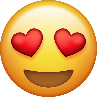 5             List 5 goals (short or long term goals) on your shirt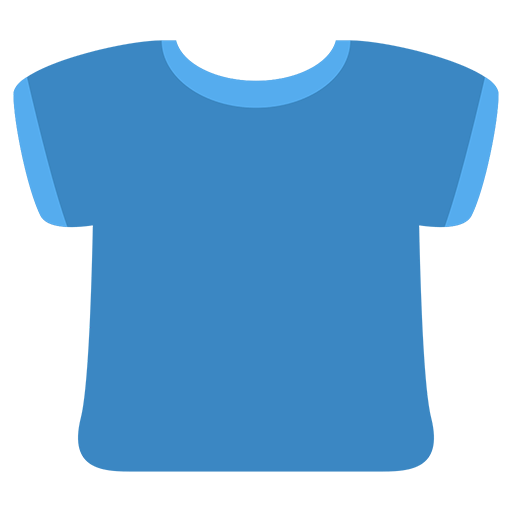 10             List 2 things that motivate you (one on each hand)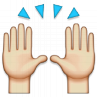 10             Name a weakness on each foot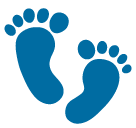 10            Name a hobby you have on each arm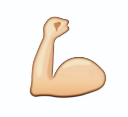 10            Name a place you love to go on each leg 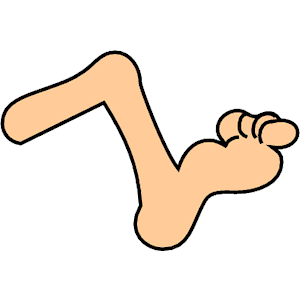 10           On your backbone, write an acrostic poem (Using each letter 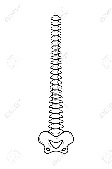            of your first name, write an adjective that describes you or            your personality.)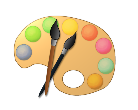 20                Draw & color your features and favorite outfit.  Cut out your            body biography.10               Be sure your work is neat, clear and easy to read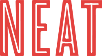 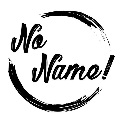 10          Name, date, & class period included on the back5